Государственное бюджетное профессиональное образовательное учреждениеКолледж связи №54 им. П.М. ВострухинаСЦЕНАРИЙ МАСТЕР-КЛАССА«DLP-СИСТЕМЫ КАК СРЕДСТВО ЗАЩИТЫ ИНФОРМАЦИИ»Автор:   Лукашевич Михаил АшотовичМосква 2021 г.СЦЕНАРИЙ МАСТЕР-КЛАССААвторы: Лукашевич Михаил АшотовичОбразовательное учреждение: г. Москва, ГБПОУ Колледж связи №54                       им. П.М. Вострухина.Участники мастер-класса: студенты 1-го курса специальности 10.02.04 Обеспечение информационной безопасности телекоммуникационных систем Группы: 1ОИБТС11-8, 1ОИБТС11-9, 1ОИБТС11-10, 1ОИБТС11-11вб, 1ОИБТС11-12вб.Тема мастер-класса: «DLP-системы как средство защиты информации».Форма занятия: мастер-классМесто проведения: аудитория 421 ОП№5 ГБПОУ Колледжа связи №54 им. П.М. Вострухина.Время реализации образовательного события: 45 минут (1 урок).Учебно-методическое обеспечение:Мельников В.П. Информационная безопасность: учебное пособие для студентов учреждений среднего профессионального образования. – М.: Академия, 2014.Михеева А.В. Информационные технологии в профессиональной деятельности. – М.: Академия, 2015.Николаева М.А. Стандартизация, метрология и подтверждение соответствия: учебник. – М.: Инфра-М, Форум, 2016.Родичев Ю. Информационная безопасность : Нормативно-правовые аспекты, 2008Советов Б.Я. Интеллектуальные системы и технологии (1-е изд.), учебник. – М.: Академия, 2016Интернет ресурсыГайкович В.Ю., Ершов Д.В. Основы безопасности информационных технологий. [Электронный ресурс]. URL: http://www.bnti.ru/dbtexts/analmat/1_2008/ershov.pdfКомитет по техническому регулированию, стандартизации и оценке соответствия. [Электронный ресурс]. URL: http://www.rgtr.ruМетрология. [Электронный ресурс]. URL: http://metrologyia.ruИнформационная безопасность. [Электронный ресурс]. URL: https://habr.com/ru/hub/infosecurity/Необходимое оборудование и материалы для занятий: проектор;компьютер;экран  (интерактивная доска, демонстрационный телевизор);операционная система – MS Windows 2000 и выше;программное обеспечение – Microsoft Office Power Point; среда виртуализации – VMware Workstation;раздаточный материал (бумага, ручки (при необходимости).Медиапродукт:Презентация «Функции DLP-систем».Мини-презентация «Мастер-класс «DLP-системы как средство защиты информации» – 3 слайда (таблица 1); использована программа создания презентаций в среде Power Point. Таблица 1 – Содержание учебных кадров мини-презентации «Мастер-класс «DLP-системы как средство защиты информации»*Содержание мини-презентации приведено в Приложении 1. Смена слайдов происходит по щелчку. Анимация на слайдах: часть объектов появляется по щелчку, часть автоматически.Целесообразность использования медиапродукта на занятии:развитие в процессе обучения способностей обучающихся к продуктивной творческой деятельности в современной информационно насыщенной среде;повышение мотивации к обучению;интенсификация учебно-воспитательного процесса;развитие наглядно-образного мышления;развитие понятийного мышления за счет возможности и необходимости самостоятельно обобщать материал, выделять смысловые группы, выстраивать логические связи, определять алгоритм работы, систематизировать весь предлагаемый материал и др.Актуальность использования медиапродукта на занятии:нестандартный прием, непривычный способ работы с текстом, словом, языковым материалом вызывает серьезный устойчивый интерес со стороны обучающихся, безусловно, повышает мотивацию;решается задача формирования способности преобразования, сохранения и передачи информации;практическая ориентированность данной работы, перенос акцентов с «учу, чтобы знать» на «изучаю для того, чтобы использовать в реальной деятельности».Цель мастер-класса: определение местоназначения и применения DLP-систем в мире; доказательство их значимости в обеспечении информационной безопасности предприятия. Задачи занятия:обучающие: формирование системы знаний по теме мастер-класса;развивающие: развитие познавательных способностей и навыков мыслительной деятельности при планировании, анализе, синтезе, структурировании информации; развитие внимания, памяти, мышления, кругозора; воспитательные: воспитание информационной культуры; формирование культуры учебного труда; создание на занятии атмосферы успешности и доброжелательности.Карта мастер-класса:Таблица 2 – Карта мастер-класса «DLP-системы как средство защиты информации»Приложение 1 – Содержание учебных кадров  мини-презентации  «Мастер-класс «DLP-системы как средство защиты информации»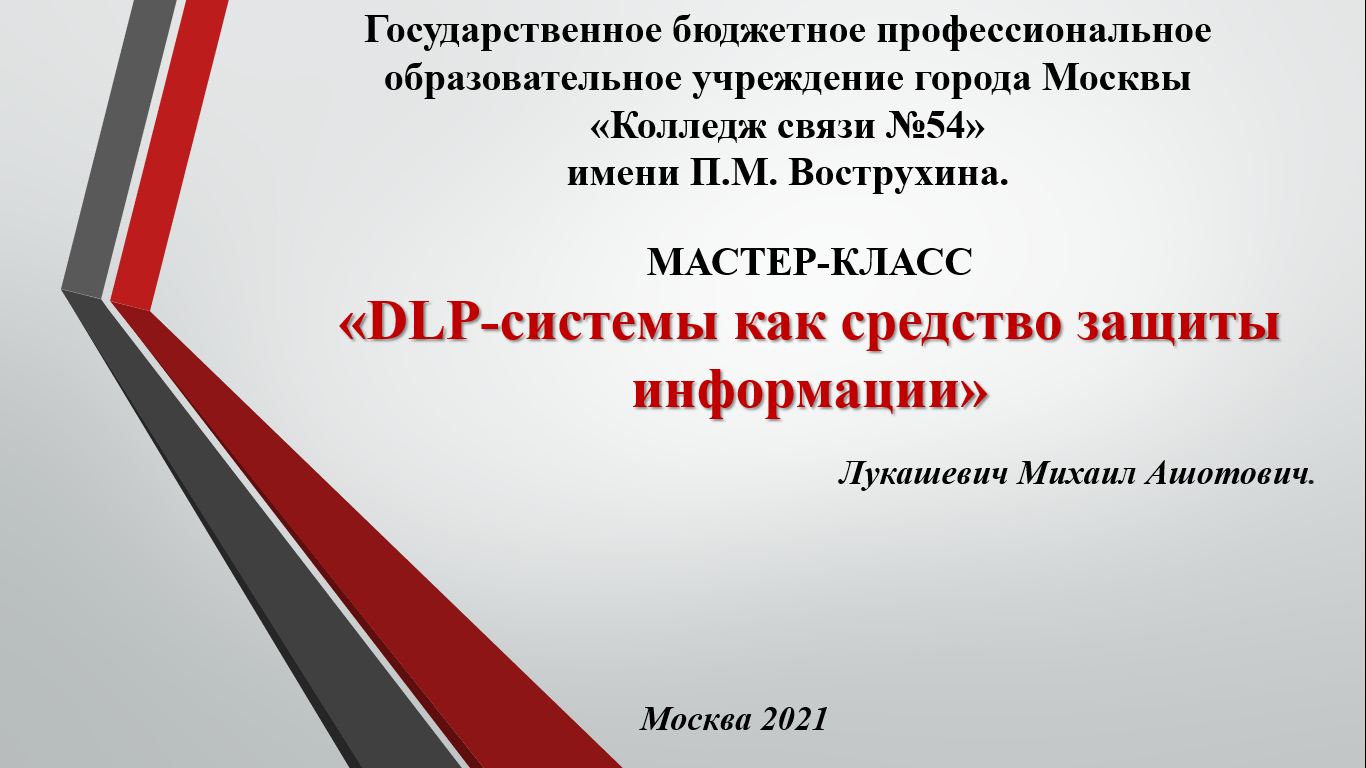 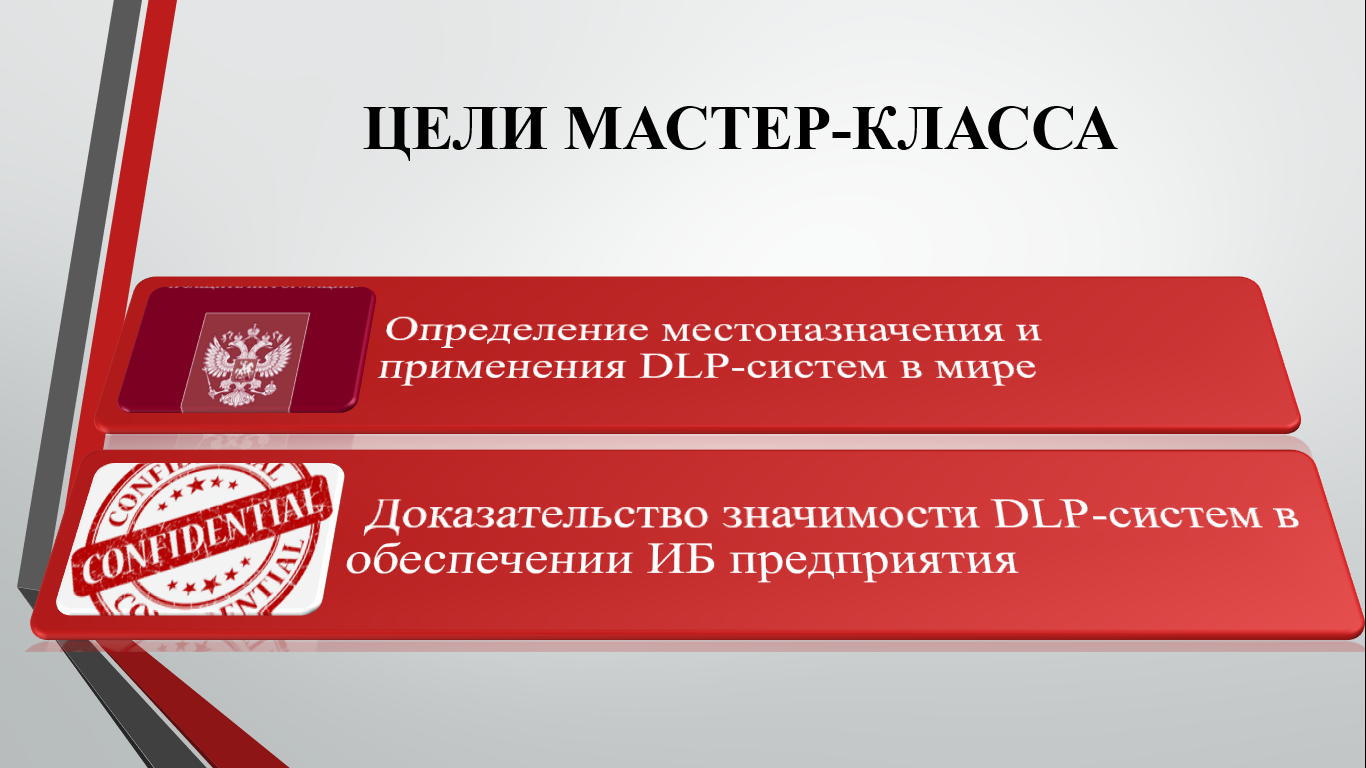 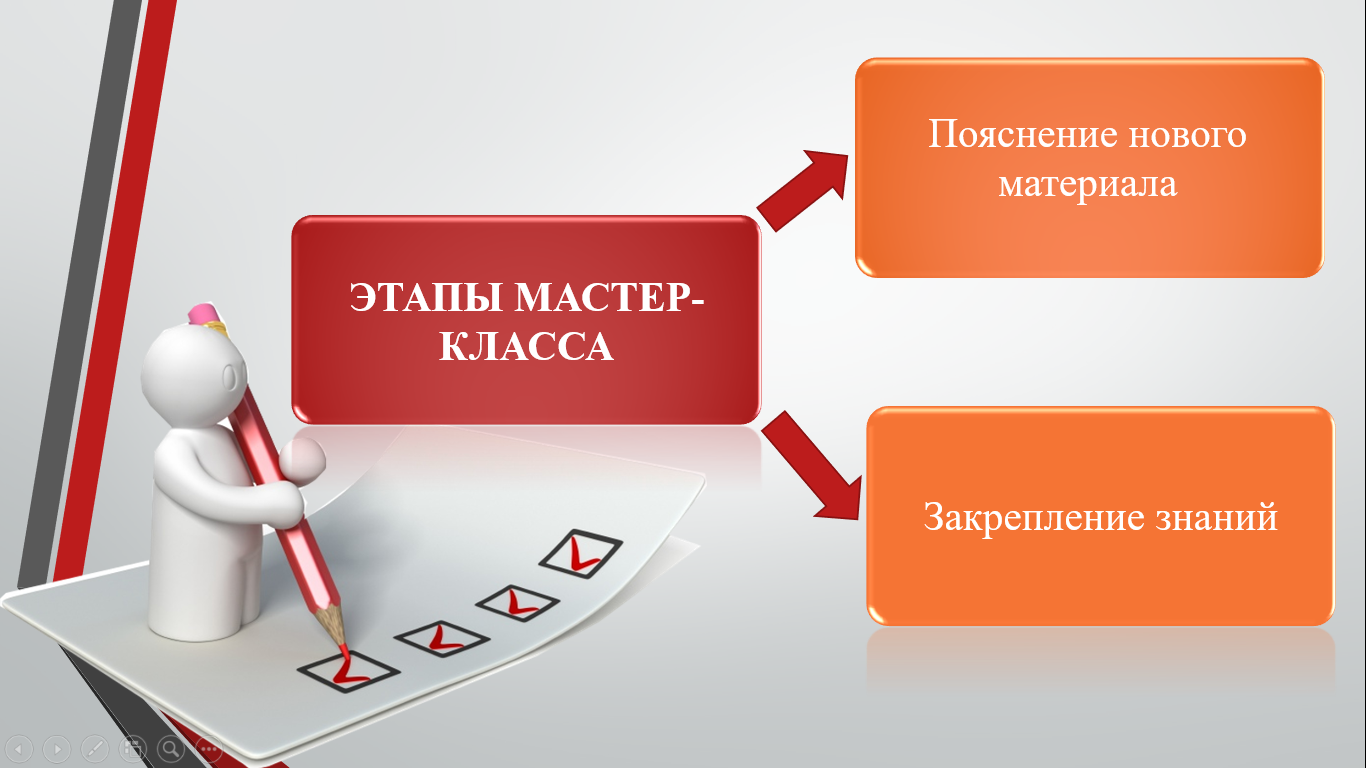 Приложение 2 – Презентация «Функции DLP-систем»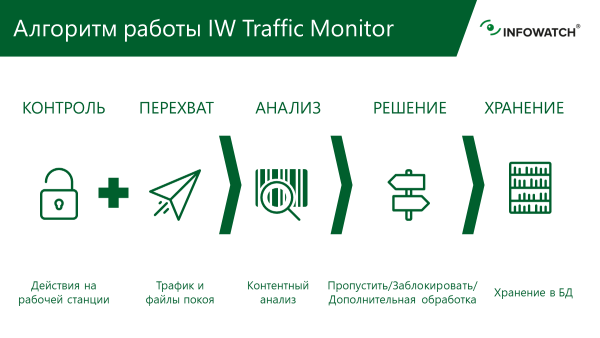 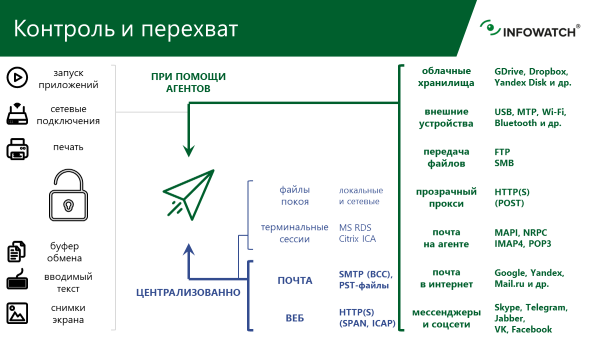                            Слайд 1                                                                                          Слайд 2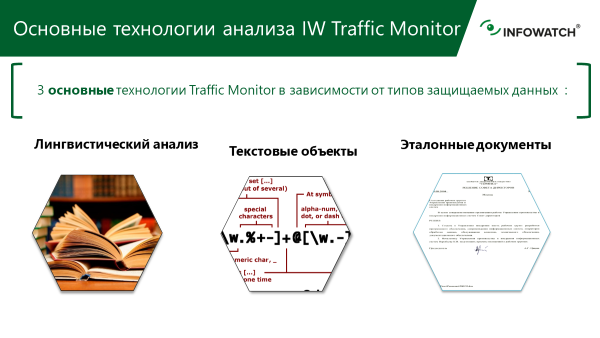                               Слайд 3                                                                                                       Слайд 4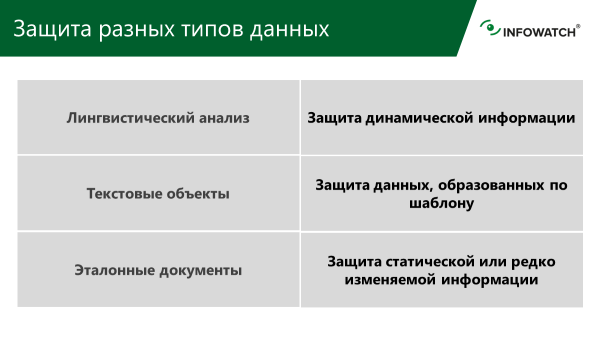 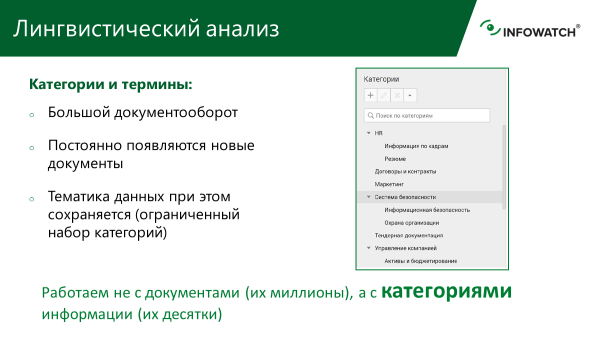                   Слайд 5                                                                                                               Слайд 6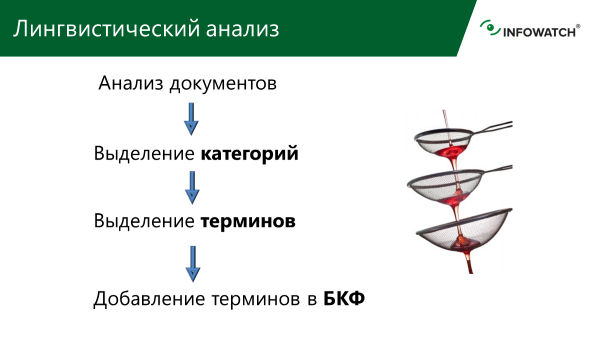 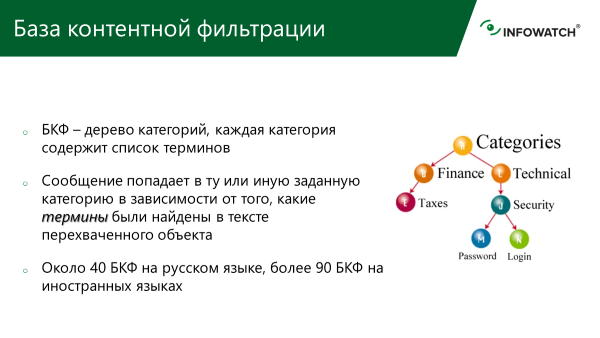                                                              Слайд 7                                                                                                                  Слайд 8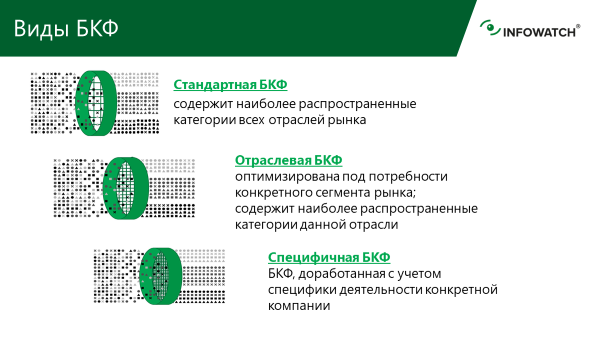 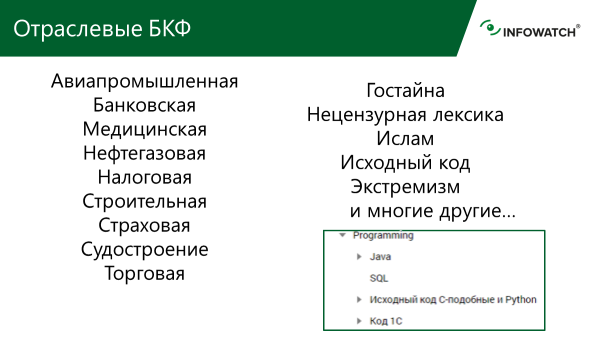                                                              Слайд 9                                                                                                                Слайд 10СлайдСодержание1Титульный лист: «Мастер-класс «DLP-системы как средство защиты информации»». Автор: Лукашевич Михаил Ашотович, преподаватель ГБПОУ Колледжа связи №54 им. П.М. Вострухина2Цели мастер-класса3Карта мастер-класса (основные этапы)Блоки (этапы)Форма деятельности преподавателяФорма деятельности обучающихсяОбеспеченность этапа, времяОрганизационный блок Приветствует обучающихся, настраивают на работуПриветствуют преподавателя, настраиваются на работу2 мин.Мотивационный блок Сообщает тему, цели, задачи мастер-класса, содержание деятельности.«Добрый день, дорогие ребята! Я рад приветствовать всех на сегодняшнем мастер-классе «DLP-системы как средство защиты информации». В жизни человека информация играет огромную роль. Поэтому информация стоит дорого и ее нужно охранять. Существуют множество ситуаций, когда информация нуждается в защите: от вашего личного секрета до государственной тайны.В настоящее время для обеспечения защиты информации разработаны и успешно используются различные методы и средства, одними из которых являются DLP-системы. Именно оно станут объектом нашего внимания». Формулируют совместно с преподавателем цели и задачи мастер-классаСлайд 1-2 мини-презентации – 2 мин.3. Изложение нового материалаОбъясняет содержание этапов мастер-класса. Поясняет материал-мастер-класса, задает вопросы, комментирует ответы, координирует работу обучающихся.Изучают материал мастер-класса, отвечают на вопросы преподавателя.Слайд 3 мини-презентации – 1 мин.Презентация «Функции DLP-систем» – 25 мин. * Презентация приведена  в Приложении 2. 4. Закрепление материалаВыдает и объясняет содержание задания. Координирует работу обучающихся.Производят защиту динамической информации и защиту данных, образованных по шаблону с использованием DLP-системы InfoWatch.Программа InfoWatch – 13 мин.5. Блок подведения итогов мастер-классаПодводит итоги мастер-класса.Благодарит обучающихся за работу на занятии.Завершает занятие.Делают самостоятельные выводы о результатах занятия2 мин.